Unit 1 Lesson 9: ¿Cuál es tu ______________ favorito?WU Cuántos ves: Puntos y más puntos (Warm up)Student Task Statement¿Cuántos ves?
¿Cómo lo sabes?, ¿qué ves?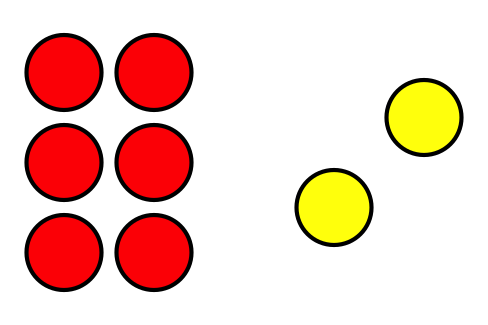 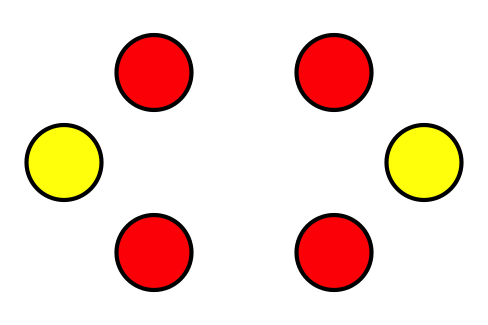 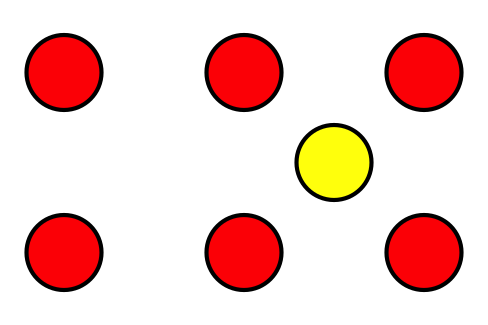 1 Una encuesta en claseStudent Task Statement¿Cuál es tu___________________________________________ favorito?Si escogiste___________________, coge un cubo rojo.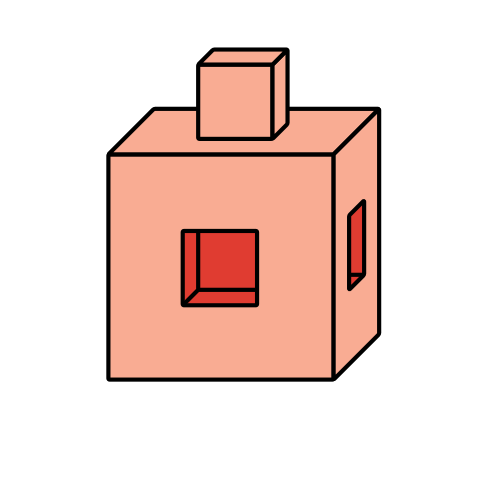 Si escogiste ___________________, coge un cubo azul.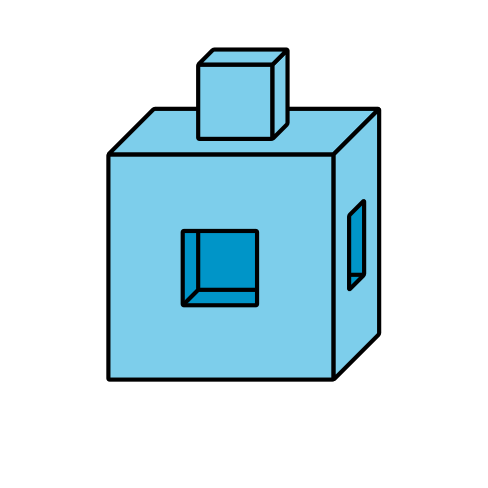 Si escogiste ___________________, coge un cubo amarillo.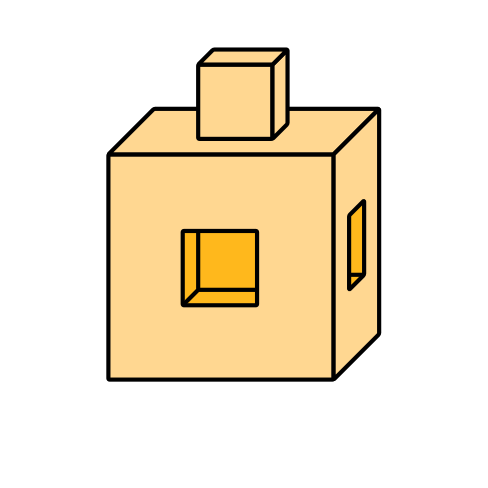 2 Mostremos los datos de nuestra claseStudent Task StatementMuestra los datos de la encuesta sobre el _______________________ favorito de nuestra clase.
3 Distintas formas de mostrar los datosStudent Task Statement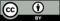 © CC BY 2021 Illustrative Mathematics®